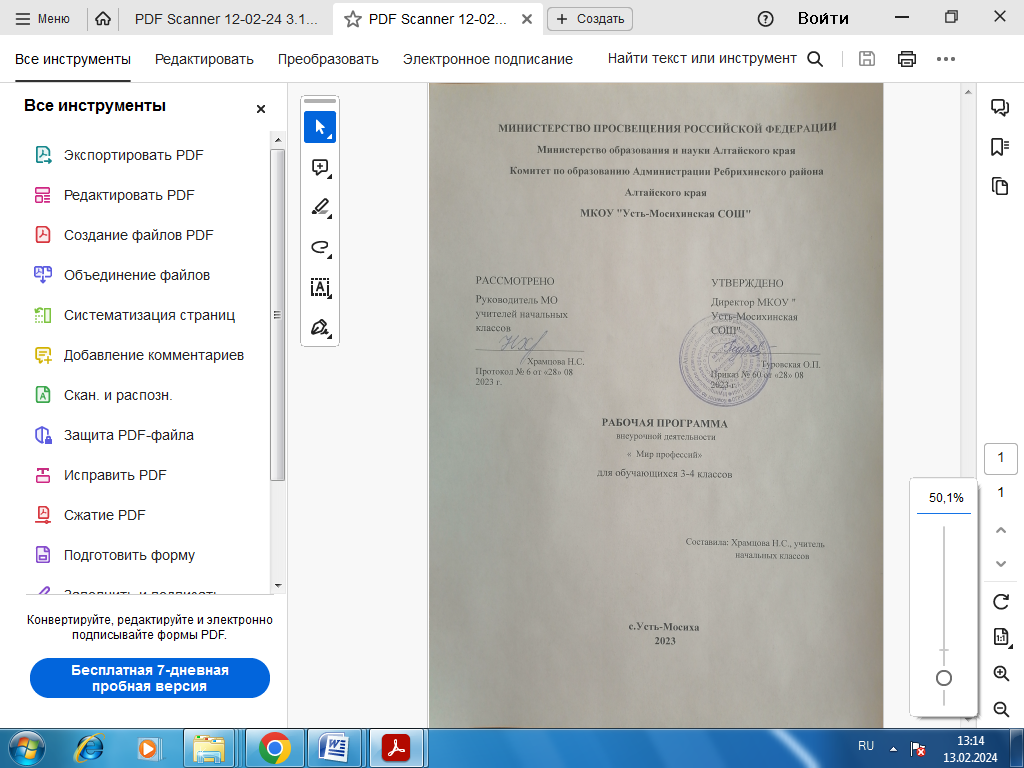 Пояснительная запискаВ жизни каждого человека профессиональная деятельность занимает важное место. С первых шагов ребенка родители задумываются о его будущем, внимательно следят за интересами и склонностями своего ребенка, стараясь предопределить его профессиональную судьбу. Учеба в школе выявляет избирательное отношение школьника к разным учебным предметам. У отдельных детей очень рано обнаруживается интерес к некоторым из них, склонность к определенному виду деятельности: изобразительной, музыкальной, конструктивной.Перед младшими школьниками не стоит проблема выбора профессии. Но поскольку профессиональное самоопределение взаимосвязано с развитием личности на всех возрастных этапах, то младший школьный возраст можно рассматривать как подготовительный, закладывающий основы для профессионального самоопределения в будущем. Представления о профессиях у ребенка 7-10 лет ограничены его пока небогатым жизненным опытом – работа мамы и папы, воспитателя в детском саду и учителя в школе, профессии летчика, милиционера, разведчика, но об этих так или иначе знакомых профессиях дети знают, как правило, мало и весьма поверхностно.Между тем, в современном мире существует огромное количество видов труда. Ориентация в этом океане человеческих занятий является важнейшим звеном социальной адаптации ребенка. В школах формирование представлений о мире труда и профессий подчас осуществляется недостаточно целенаправленно и систематически. В то время как именно школа должна стать решающим звеном процесса профессионального самоопределения учащихся, оказать действенное влияние на целенаправленное формирование представлений о мире труда и профессий.Программа «Мир профессий» направлена на расширение кругозора младших школьников по профориентации и создание условий для формирования личностных качеств.Курс «Мир профессий» реализует общеинтеллектуальное направление во внеурочной деятельности начального  общего образования. Программа составлена в соответствии с требованиями Федерального государственного образовательного стандарта и Концепцией духовно-нравственного воспитания и развития, на основе программы развивающего курса «Мир профессий», авторы Прилипская Е.В., Сухаревская Е.Ю.В основе курса лежит идея раннего знакомства с различными сферами человеческой деятельности через организацию учебно-исследовательской деятельности учащихся. При определении этих сфер основываются на типологии, предложенной доктором психологических наук Е.А. Климовым.данная типология позволяет все многообразие человеческих профессий соотнести с основными видами деятельности в зависимости от объекта, на который она направлена: «человек – человек», «человек-техника», «человек - художественный образ», «человек – природа».Цель: формирование у обучающихся знаний о мире профессий и создание условий для успешной профориентации младших подростков в будущем.Задачи:Образовательные:– расширять у детей представления о разнообразии профессий на основе характерных трудовых процессов и результатов труда, представлении о структуре труда (цель, мотив, материал, трудовые действия, результат);расширять знания детей о родных людях, их профессиях, значимости их труда в семье и обществе;– активизировать в речи слова, родовые понятия и видовые обобщения, связанные с темой, учить выражать свое отношение к той или иной профессии.Воспитательные:– воспитывать в детях чувство уважения к труду взрослых.– расширение кругозора, уточнение представлений об окружающем мире, создание положительной основы для воспитания социально-личностных чувств;– воспитание физических, психологических, социальных качеств, необходимых для полноценного развития личности.Планируемые результатыреализации программы обучающиеся должны овладевать специальными знаниями, умениями и навыками. К ним относятся:- когнитивные – знания обучающихся о труде, о мире профессий;- мотивационно-личностные – отношение к труду, интерес к профессиям, желание овладеть какой-либо профессиональной деятельностью;- поведенческие - навыки трудовой деятельности, ответственность, дисциплинированность, самостоятельность в труде.Метапредметными результатами программы внеурочной деятельности по социальному направлению «Кем быть?» - является формирование следующих универсальных учебных действий (УУД):1.Регулятивные УУД:- Учить высказывать своё предположение (версию) на основе работы с иллюстрацией, учить работать по предложенному учителем плану.- Средством формирования этих действий служит технология проблемного диалога на этапе изучения нового материала.- Учиться совместно с учителем и другими учениками давать эмоциональную оценку деятельности класса на уроке.- Средством формирования этих действий служит технология оценивания образовательных достижений (учебных успехов).Познавательные УУД:-Перерабатывать полученную информацию: делать выводы в результате совместной работы всего класса.-Преобразовывать информацию из одной формы в другую: составлять рассказы на основе простейших моделей (предметных, рисунков, схематических рисунков, схем); находить и формулировать решение задачи с помощью простейших моделей (предметных, рисунков, схематических рисунков).Коммуникативные УУД:- Умение донести свою позицию до других: оформлять свою мысль в устной и письменной речи (на уровне одного предложения или небольшого текста).- Слушать и понимать речь других.- Средством формирования этих действий служит технология проблемного диалога (побуждающий и подводящий диалог).- Совместно договариваться о правилах общения и поведения в школе и следовать им.Учиться выполнять различные роли в группе (лидера, исполнителя, критика). Средством формирования этих действий служит организация работы в парах и малых группах.Содержание программы. Содержание определяется возрастными особенностями младших школьников. Каждое занятие внеурочной деятельности имеет тематическое наполнение, связанное с рассмотрением определенной профессии. Учащиеся имеют возможность расширить свой кругозор, представления о мире профессий, а также исследовать свои способности применительно к рассматриваемой профессии. Программа внеурочной деятельности «Мир профессий» построена таким образом, что представляет возможность учащимся тренировать различные виды своих способностей. Ребенок становится заинтересованным субъектом в развитии своих способностей. Занятия, проводятся в активной форме: игры, дискуссии, конкурсы, викторины, с элементами творчества и самостоятельного поиска знаний. Это способствует формированию учебно-познавательных мотивов, потребности в творческой деятельности, развитию кругозора у учащихся.Данная программа рассчитана на проведение 1 часа в неделю: 4 классы - 34 ч. в год.Формы контроля:Рефлексия по каждому занятию в форме вербального проговаривания, письменного выражения своего отношения к теме.По итогам курса обучающиеся выполняют самостоятельную работу — творческое эссе по теме: «Кем и каким я хочу статКАЛЕНДАРНО-ТЕМАТИЧЕСКОЕ ПЛАНИРОВАНИЕЛитература для учителя:1. Прилипская Е.В., Сухаревская Е.Ю. Мир профессий. Издательство «БАРО-ПРЕСС», Ростов-на-Дону, 2008 г.Дополнительно:Асмолов, А.Г. Ягодин, Г.А. Образование как расширение возможностей развития личности. А.Г. Асмолов, Г.А. Ягодин // Вопросы психологии. – 1992. - №1. С.6-13.Божович, Л.И. Личность и её формирование в детском возрасте. Л.И. Божович. – М., 1968.Дмитриев, Ю. Соседи по планете. Ю. Дмитриев. - СП «Юнисам»,1985.Елькина О.Ю. Путешествие в мир профессий. Программа с методическими рекомендациями для учителей 1 – 4 классов. М.: Образовательно-издательский центр «Академия» (2011)Журкова,А.Я. Чистякова С.Н. Методика формирования профессионального самоопределения школьников на различных возрастных этапах Учебное пособие.А.Я Журкова, С.Н. Чистякова. - Кемерово, 1996.Загребина, Г.В. Давай устроим праздник. Г.В. Загребина. - Ярославль, 2003.Игумнова, Е. Банкир, фермер иль портной… кто же я буду такой??? Учеб.пособие для преподавателей. Е. Игумнова. - Новосибирск, 1994Кугач, А.Н. Турыгина, С.В. Школьные праздники, конкурсы, шоу-программы. Учебное пособие. А.Н. Кугач, С.В. Турыгина. - Ярославль, 2004.Левитан, Е.П. Малышам о звёздах и планетах. Е.П. Левитан. - М.№ занятияТема занятияКоличество часовВведение в мир профессий 7 чВведение в мир профессий 7 ч1Зачем человек трудится?	Какие профессии ты знаешь?12Мир интересных профессий13-4Профессии моих родителей25Чем пахнут ремесла?16-7Кем я хочу стать?2Профессии в школе 2 чПрофессии в школе 2 ч8Профессия - учитель19Профессия -библиотекарь1Знакомство с  различными  профессиями  21чЗнакомство с  различными  профессиями  21ч10Профессия - продавец111Профессия - парикмахер112Профессия - повар13Профессия - почтальон114Профессия - врач115Профессия - художник116-17Путешествие в мир профессий сельского хозяйства218Труженики леса119Весёлая портняжка120Профессия шахтёр121-22Морское путешествие Профессии, связанные с путешествиями223-24Профессии военного225Осторожно огонь. Пожарный.26-27На арене цирка228Куда уходят поезда129Высоко в облаках130Профессии ,которые нас охраняют1Итоговые занятия 2 чИтоговые занятия 2 ч31-32Викторина «Что мы узнали?»233-34Праздник «Все профессии важны, все профессии нужны!» 2